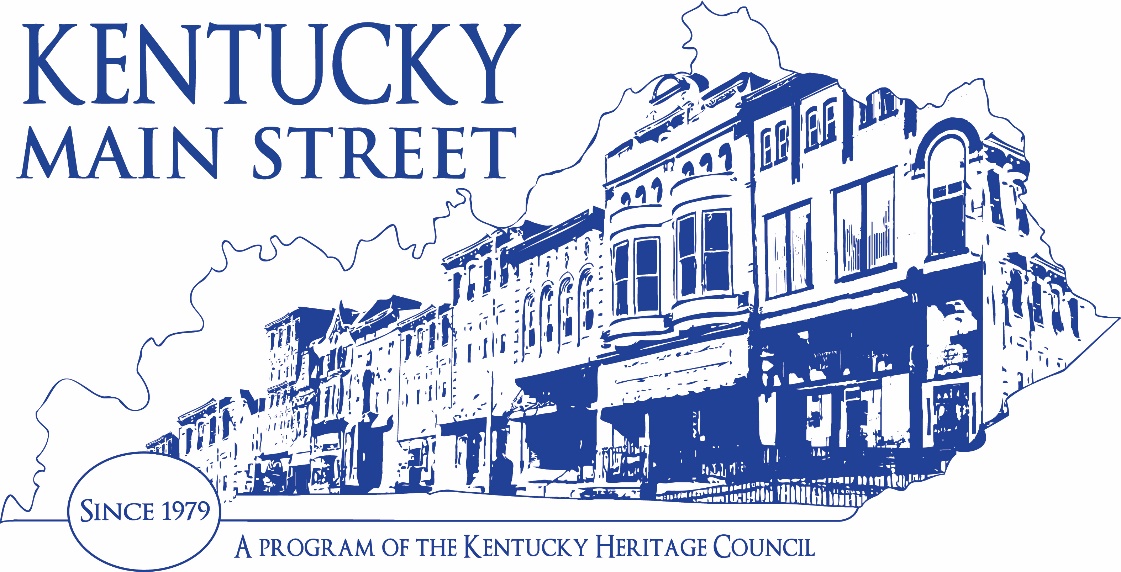 Kentucky Main Street Community Application BackgroundThe Kentucky Heritage Council (KHC) initiated the Kentucky Main Street Program (KYMS) in 1979, and it remains the state’s first and only comprehensive downtown revitalization program.  The state program is based on a national model developed by the National Trust for Historic Preservation.  It seeks to reverse economic decline in central business districts and to preserve Kentucky’s many historic commercial buildings by developing viable uses for them.  The program is based on a four-point approach to downtown revitalization and offers a variety of types of technical assistance to local communities.Between 1979 and 1985 eleven Kentucky communities participated in the program and received federal funds to offset the cost of employing a local Main Street manager.  The program proved to be successful, with more than $54 million invested in building rehabilitation alone during the first five years.  As news of the success spread, more cities--including a number of small towns--began requesting assistance.  In response to this widespread interest, the program underwent a major expansion in 1986, with the appropriation of state funds and an increase in the number of towns, state staff and services provided.New Kentucky Main Street communities quickly joined the veteran towns in seeing results of their efforts.  In one 18-month period from July 1, 1986 to January 1, 1988, more than $44 million was invested in the Main Street communities.  Over forty communities currently participate in the state program; during Calendar Year 2015 a total of $76 million was invested in the downtown areas of these communities in new businesses, building renovations and public improvements.  The statistics for last 37 years are even more impressive with over $4.5 billion being invested in Kentucky Main Street communities resulting in over 5,000 building rehabilitations and a net increase of over 5,000 new businesses with the creation of over 24,000 jobs.The Main Street ApproachMain Street is a self-help program which is locally initiated, guided and implemented. Communities receive various assistance from the Kentucky Main Street staff, aimed at helping the local sponsors determine and build upon their assets, as well as identify and strengthen their weaknesses.Local revitalization efforts are organized around the four points of the model developed by the National Trust and all communities develop their programs based on this model. Combined, these four points provide a comprehensive approach to downtown revitalization.Organization includes the development and maintenance of a single body to govern the local program and to develop a cooperative spirit among key individuals involved in the revitalization effort. Through the organization facet of the program, city and county government officials, merchants, property owners, development agencies, local lending institutions, civic groups and others coordinate their efforts to improve downtown.Promotion involves projecting a positive, unified image of the downtown.  Promotion efforts include developing an image of a unified downtown, innovative retail promotions, and coordinating/facilitating special events.  Promotion is an important way to reach potential customers and tourists and develop pride in the downtown.Through Design, the physical appearance of the downtown is improved.  Activities conducted under this point include building and facade renovations in keeping with the historic character of the buildings, building inventories, improvements to and maintenance of public spaces, appropriate signage, streetscapes, street furniture, beautification and attractive displays of merchandise.The Economic Vitality component of the four-point approach involves a process of examining current economic and market forces affecting the downtown and determining what mix of retail, professional services and housing will prosper in the area.  Tools used in economic vitality include market analysis, business assistance programs, upper-floor housing conversion, and business retention, recruitment and expansion efforts.The administration and success of the local program is determined largely by the community’s specific needs, attitudes, and willingness to work to improve and revitalize its downtown.  Before a community can begin the downtown revitalization process, there must be a thorough understanding of existing conditions, and issues to be addressed must be identified.An effective revitalization program must address all four points of the Main Street approach and will require continuous management. The Main Street process is incremental, with improvements occurring over a period of years.  Throughout the program, emphasis on quality should be a key element.  By producing high quality promotions, addressing design issues thoroughly, taking an active and educated role in guiding economic development, and bettering cooperation between groups, the sponsoring organization can bring about a successful and lasting revitalization effort.Services to Kentucky Main Street CitiesReconnaissance Visits - A team coordinated by the Kentucky Heritage Council visits each community establishing a new program.  The purpose of this visit is to help in the development of a local program sponsor, discuss the program with community leaders, and publicize the initiative of the local program.Director Training - The KHC offers training session every year for directors and board members, including seminars and workshops, roundtable discussions, and seminars on specific issues. The National Main Street meeting sponsored by the National Main Street Center offers not only training, but a chance to meet with Main Street people from around the country to network and provides the opportunity to hear from national experts on areas relating to Main Street. On-site training is available to help directors with individual community needs as funds allow. Board Training – As funds allow KHC staff visits communities and conducts a training session after board and committee members are appointed. The staff also helps communities set long-term goals and objectives, and will assist as needed in developing the workplan. Technical Assistance - When requested, information is available on most topics relating to downtown revitalization. This assistance is provided through written materials, phone consultations, and on-site visits.  The Kentucky Main Street office maintains a Resource Center containing books, periodicals, and audio-visual materials on a variety of subjects relating to the Main Street approach. As a member of the National Main Street Center additional training opportunities and resources are available. Design Assistance - Provided as requested on topics such as schematic facade renovations, sign design and selection of paint colors. This assistance is usually based on photographs and other information provided by the owner or Main Street director, although a limited number of site visits may be made.Local Main Street Director - Directors administer the local program, and grant funds when available.  The manager’s activities are directed by the local board. They also work closely with KYMS. Workplan - Each community must prepare and submit an annual workplan, which also serves as the basis for the program’s certification the following year. Each of the four committees also have a workplan to help in the transformation of their community. Reporting Requirements - Each participating city must submit regular progress reports, an annual reinvestment report, and additional reports after moving from the network level to achieve status as an accredited or affiliate community. An annual letter of commitment is required. Each community must respond promptly to other requests for information. All local programs are also required to acknowledge assistance received from the Kentucky Heritage Council and identify the local program as a participant in the Kentucky Main Street Program in press releases, promotional materials, social media sites, etc. . . .Please note that currently we are only accepting programs at the network level For more information contact:The Kentucky Heritage Council410 High Street Frankfort, KY 40601502.564.7005; fax 502.564.5820http://www.kentuckyheritagecouncil.com Craig PottsKentucky Heritage Council andState Historic Preservation OfficerKitty Dougoud, Kentucky Main Street Program ManagerMike Radeke, Federal Tax Credit CoordinatorJen Williamson, Staff ArchitectTHE EIGHT PRINCIPLES OF MAIN STREET(1)	Main Street represents a comprehensive approach to downtown revitalization.  Many downtown improvement programs in the past have emphasized only the design component of the four-point approach.  Design improvements by themselves will not bring about long-term change.  A strong organization combined with economic development strategies is also necessary.(2)	The Main Street approach relies on quality.  The quality inherent in historic commercial architecture and in the services offered by downtown businesses make the downtown unique in the marketplace.  All projects undertaken by local Main Street organizations should reflect a high level of quality.(3)	A public-private partnership is necessary to make meaningful, long-term downtown revitalization possible.  Both public and private sectors have unique skills and areas where they are most effective.  Combining the talents of both groups bring together all the skills necessary to attack downtown’s problems and create a unified program.(4)	The Main Street program involves changing attitudes.  Showing that positive changes and improvements are taking place downtown is central to reversing the idea that people can’t find what they want downtown.(5)	Main Street focuses on existing assets.   Main Street is not a “cookie cutter” program that attempts to apply a set formula to solve every community’s problems.  Every downtown has unique assets, and Main Street adapts to focus on the strengths of the individual community.(6)	Main Street is a self-help program.  Unless the will and determination to succeed come from within the community, Main Street does not work.  Grant programs and outside consultants can offer support to the local program, but local initiative remains a critical factor for success.(7)	The Main Street approach is incremental in nature.  Downtown did not decline overnight.  Instead, a number of small declines led to an overall downward spiral, and improvement must also be gradual.  Large, dramatic projects seldom create permanent results, but a series of small improvements successfully builds on larger ones to change public attitudes.(8)	Main Street is implementation oriented.   Main Street helps the community decide what major issues the downtown must confront, to decide on priorities, and then to develop a work program that breaks down the large issues into smaller tasks.  This system, combined with development of a strong volunteer network, builds organizational structures capable of accomplishing lasting change.KENTUCKY MAIN STREETSELECTION CRITERIA  EVIDENCE OF COMMUNITY SUPPORT AND ORGANIZATIONAL PARTNERSHIPS	20% FINANCIAL COMMITMENT								20% LOCAL GOVERNMENT SUPPORT							20% GEOGRAPHIC LOCATION								10% HISTORIC BUILDINGS & CENTRAL BUSINESS DISTRICT				10% DOWNTOWN VIABILITY								10%					                                   STAFFING - JOB DESCRIPTION & REQUIREMENTS					10%THE KENTUCKY MAIN STREET PROGRAM2018 APPLICATIONCITY_________________________________________________________________________COUNTY_____________________________________________________________________This application prepared by:	Name: __________________________________________________________________	Title: ___________________________________________________________________	Address: ________________________________________________________________	City: ___________________________________________ Zip Code _______________	Telephone number: _______________________________________________________	Signature: _______________________________________________________________	Date: ___________________________________________________________________Return the application toKENTUCKY MAIN STREET PROGRAMKentucky Heritage Council410 High Street Frankfort, KY  40601-1967(502) 564-7005 ext. 4449I.	COMMUNITY PROFILE1.	City _______________________________________ County _____________________2.	City Population ______________________________  3.	County Population ____________________________   4.	Major employers:	_______________________________________________________________________	_______________________________________________________________________	_______________________________________________________________________	_______________________________________________________________________5.         Brief description of community including historical highlights, unique characteristics,              geographic features, and economic status:	_______________________________________________________________________	_______________________________________________________________________	_______________________________________________________________________	_______________________________________________________________________II. 	CITY GOVERNMENT PROFILE 1.	Does your city have a:							YES	NO	COMMENTS	-planning commission				____	___	_______________________	-city planner					____	___	_______________________	-public housing authority				____	___	_______________________	-building inspector				____	___	_______________________	-comprehensive plan				____	___	_______________________	-zoning ordinance				____	___	_______________________	-historic district ordinance			____	___	_______________________	-sign ordinance					____	___	_______________________	-full-time mayor					____	___	_______________________	-full-time city manager				____	___	_______________________	-design review board				____	___	_______________________	-local option tax					____	___	_______________________	-hotel/motel tax					____	___	_______________________	-occupational tax				____	___	_______________________2.	Describe the amount and use of any grants or transfers of funds from any other              Governmental units in the past years that have been used for the downtown (CDBG,              ARC funds, etc.):	________________________________________________________________________	________________________________________________________________________	________________________________________________________________________3.	What has been the county's revenue from sales tax? (if available - if not check N/A____)		2016  $__________			2017  $__________4.	What was the total annual budget for the city government in FY 2017?  If available, please attach a              summary of the revenue generated by the city.III. DOWNTOWN PROFILE1.	How many blocks are included in the downtown commercial district? ________________2.	Total number of structures in the proposed Main street district _____________________3.	How many commercial buildings are in the central business district? ________________             (Indicate by highlighting in color on map)4.	Note the number of buildings in the following conditions:		_____ Excellent condition (well maintained)		_____ Good condition (maintained)		_____ Fair condition (in need of repairs)		_____ Poor condition (in need of renovation)5.	List the number of buildings which are:		_____ Vacant only on the ground floor		_____ Vacant only on the upper floor		_____ Completely vacant6.	What is the average rent per square foot currently being paid for commercial space in the              downtown?		$ _____________________________7.	Note the number of businesses in the downtown in these categories:	_____	Financial Institutions			_____	Bars/Lounges	_____	Insurance				_____	Furniture/Appliance	_____	Real Estate				_____	Recreation/Cultural	_____	Restaurants				_____	Laundry/Cleaners	_____	Department Stores			_____	Hardware	_____	Grocery					_____	Hairstyling (men/women)	_____	Service Stations				_____	Gift/Card	_____	Clothing				_____	Specialty Shops	_____	Auto Dealerships			_____	Jewelers	_____	Medical Offices				_____	Shoe/Shoe Repair	_____	Law Offices				_____	Newspaper/TV/Radio	_____	Accounting/Tax Offices			_____	Hotel/Motel	_____	Pharmacies				_____	Other 	____________									____________8.	Note the number of government buildings in downtown:	_____	Schools				_____	State	_____	City				_____	Federal	_____	County				_____	Other9.	List the number and location of any parks in the downtown:	_______________________________________________________________________	_______________________________________________________________________10.       Describe previous efforts to improve the Main Street District by both the public and             private sector in the past.10. a	Is your city designated as a Preserve America city?  ________10. b	Is your city a Certified Local Government? __________            (Certified Local Government is a program of the Kentucky Heritage Council under the direction of                 Vicki Birenberg) 11.	Describe the current conditions of your central business district.  Note its strengths and 	weaknesses.  Identify specific needs and problem areas.12.	List the goals your community has for the downtown.  Explain how you feel               these can be achieved through the Kentucky Main Street Program.13.	Are there any cultural or recreational activities or programs that directly affect the              downtown (special festivals, arts events, school events, etc.)?  Note the sponsors of              these.14.	Has your community completed a downtown plan, survey, market analysis or study in the last three              years? ______________  If so, summarize the activities that have resulted from the plan and note             the organization which authorized the study.15.	Identify the shopping centers/regional malls which compete with your downtown.16.	Describe the current economic conditions in your community.  (Include items such as             unemployment rate, openings and closings of businesses and industries, etc.)17.	Has there ever been, or does there currently exist any group or organization whose primary             responsibility was/is the improvement of downtown?  Please explain the work accomplished and              their current activities.  If this group is no longer in existence, please explain why they have              discontinued their efforts.18.	Is there a local historical organization in the area?  If so please list name of group, address, and              contact person for each group in area.	________________________________________________________________________	________________________________________________________________________19.	Identify any historic or cultural places or events which bring tourists to your community.IV.	ORGANIZATIONAL PROFILE1.	Chamber of Commerce: Contact _____________________________________________		Telephone/Address: _________________________________________________		Recent Activities/Accomplishments: ____________________________________		_________________________________________________________________		What type of support will this organization provide Main Street?		_________________________________________________________________		_________________________________________________________________		Will there be an agreement to coordinate efforts between the Chamber and Main Street? 			_________________________________________________________________2.	Downtown Development Authority: Contact ___________________________________		Telephone/Address _________________________________________________		Recent Activities/Accomplishments: ____________________________________		_________________________________________________________________		What type of support will this organization provide Main Street?		_________________________________________________________________		________________________________________________________________3.	Merchants Association: Contact _____________________________________________		Telephone/Address _________________________________________________		Recent Activities/Accomplishments: ____________________________________		_________________________________________________________________		What type of support will this organization provide Main Street?		_________________________________________________________________4.	Tourism Commission: Contact ______________________________________________		Telephone/Address _________________________________________________		Recent Activities/Accomplishments: ____________________________________		_________________________________________________________________What type of support will this organization provide Main Street?______________________________________________________________________________NOTE: Provide the same information for any other local organization which may assist in the local Main Street project.  Also provide information on any projects which have been cooperative efforts between organizations.V.	MAIN STREET PROGRAM ADMINISTRATION1.	What organization will administer the local Main Street Program?	_______________________________________________________________________2.	Describe the position of the local Main Street Director:		_____	Full-time						Name: ___________________________________		_____  Part-time	(Note the name of the director, if already known, and attach a summary of his or her 	experience.)3.	Briefly describe the structure or proposed structure of your organization: (attach a list of board or committee members if currently known)4.	Budget: Completely fill out the budget form on the following page.  Each item under the expenditures portion must be addressed.  In-kind contributions are encouraged for items such as office space, secretarial, utilities, etc. lending institutions, the local chamber of commerce, economic development authority, industries, merchants, merchant associations, and civic clubs are sources of funding that you may want to approach for cash or in-kind donations. It is not necessary to solicit funds from each of the listed sources.VI.	ATTACHMENTS	Enclose the following items with the application:1)	An organizational diagram with potential board and committee members named.  Include persons              address and the interest they represent.2)	Preliminary Mission Statement.3)	A copy of a resolution passed by the municipal governing body showing support for the local and              state Main Street program.4)	A map of the city which outlines the central business district.5)	A set of photographs of representative buildings and streetscapes of the commercial area; these             should include a minimum of ten color prints.6)	Copies of any downtown studies or surveys completed in the last three years. (Attach only the              applicable parts for Kentucky Main Street application, not the entire report.)7)	Copies of promotional brochures currently available on the community, such as walking tour                  brochures, maps, newsletters, tourist brochures, etc.8)	Letters of support from organizations, merchants, and key individuals.2017 MAIN STREET PROGRAM BUDGET FOR ____________________________________								( Kentucky City)ExpendituresSalaries	Main Street Director		Salary									___________		Fringe									___________	Other Employee	                           Salary								              ___________                           Fringe								 	___________Overhead	Rent										___________	Utilities										___________	Telephone									___________	Office Supplies									___________	Printing/Photocopying								___________	Photography									___________	Postage									___________	Insurance									___________Advertising/Promotion									___________Travel (Conferences and Quarterly Managers Meetings)				___________Professional Development (Conferences)						___________Other (specify)	________________________________					___________	________________________________					___________	________________________________					___________									TOTAL COST___________Sources of FundingCity											___________County											___________Other (specify)	________________________________					___________	________________________________					___________            ________________________________					___________								TOTAL FUNDS	___________(If necessary, attach explanatory information for any budgeted items.)